МУНИЦИПАЛЬНОЕ КАЗЕННОЕ ОБЩЕОБРАЗОВАТЕЛЬНОЕ                                           УЧРЕЖДЕНИЕ    «СРЕДНЯЯ ОБЩЕОБРАЗОВАТЕЛЬНАЯ  ШКОЛА                      с. БРУТ»  ПРАВОБЕРЕЖНОГО РАЙОНА      П Р И К А З                      от    12.01. 2018г.                                                                   № 9Об организации приема в 1 класс на 2018-2019 учебный годв электронном виде с использованием АИС «Зачисление в ОО»В целях реализации Федерального Закона от 29.12.2012 N273-ФЗ (ред. от 30.12.2015) «Об образовании в Российской Федерации», на основании Приказа Минобрнауки России от 22.01.2014 N 32 «Об утверждении Порядка приема граждан на обучение по образовательным программам начального общего, основного общего и среднего общего образования», Федерального закона от 27.07.2010 N210-ФЗ (ред. от 13.07.2015) «Об организации предоставления государственных и муниципальных услуг» (с изм. и доп., вступ. в силу с 10.01.2016), Федерального закона от 27.07.2006 N152-ФЗ (ред. от 21.07.2014) «О персональных данных» (с изм. и доп., вступ. в силу с 01.09.2015), в соответствии с Уставом школы, Положением о порядке приема граждан на обучение по образовательным программам начального общего, основного общего и среднего общего образования в МКОУ СОШ с.Брут                                                     п р и к а з ы в а ю:Прием граждан в 1 класс осуществлять в электронном виде с использованием АИС «Зачисление в образовательные организации».Возложить ответственность за соблюдение законодательства при приеме заявлений и других документов для поступления в первые классы и организацию приема заявлений и других документов от родителей (законных представителей) детей, а также за комплектованием первых классов на 2018-2019 учебный год на Багаеву Ульяну Рузвельтовну, заместителя директора по учебно–воспитательной работе, и на Улубиеву Нину Майрбековну пользователя  АИС «Зачисление в общеобразовательные организации» с ролью «Сотрудник ОО» и «Сотрудник ОО (прием заявлений)».Организовать прием заявлений в первый класс на 2018-2019 учебный год в соответствии со следующими сроками:с 01 февраля 2018 года по 30 июня 2018 года для лиц, проживающих на закреплённой территории (в соответствии с Постановлением АМС Правобережного района от 14.11.2014г. №701 «О закреплении территории (микрорайонов школ) за муниципальными и государственными образовательными учреждениями, расположенными на территории Правобережного района РСО-Алания»;с 1 июля 2018 года до момента заполнения свободных мест, но не позднее 5 сентября текущего года для лиц, не проживающих на закрепленной территории.Об окончании приема заявлений в первые классы в связи с отсутствием свободных мест сообщить через официальный сайт школы /www.brutsoh@list.ru/, единую образовательную сеть «Дневник.ру» и на информационном стенде школы. Прием заявлений в первые классы осуществлять с учетом Положения о порядке приема граждан на обучение по образовательным программам начального общего, основного общего и среднего общего образования в МКОУ СОШ с.Брут.Зачисление   в   учреждение оформлять приказом в течение 7 рабочих дней после приёма заявлений.Ознакомить общественность (родителей или законных представителей) с содержанием приказа № 153  от 30.12.2015 г.Установить следующий график работы по приему заявлений в 1 класс: Назначить ответственным за приём и регистрацию документов Багаеву У.Р.,  пользователя  АИС «Зачисление в общеобразовательные организации» «Сотрудник ОО (прием заявлений)».План приема -20 человек.Разместить данный приказ на информационном стенде, официальном сайте школы.Контроль за исполнением приказа оставляю за собой.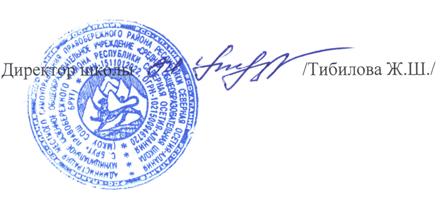 День неделиВремя приемавторник09:00 – 12:00пятница15:00 – 18:00суббота14:00 – 16:00